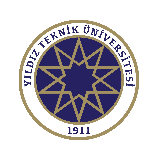 YTÜ FEN EDEBİYAT FAKÜLTESİ KİMYA BÖLÜMÜ FİNAL SINAV KAĞIDI  Sevgili  Öğrencilerim,1. KİM5004 BİLİMSEL ARAŞTIRMA VE  ETİK (Gr:1), DERSİNE AİT 7 adet KLASİK SORU  aşağıda verilmiştir. 2. Cevaplar el yazısıyla kurşun kalemle yazılmalı, cevapların hangi soruya ait olduğu mutlaka başında soru numarası ile belirtilmelidir.3. Her bir sayfaya öğrenci no, adı ve soyadı yazılmalı ve öğrenci tarafından her sayfa mavi kalemle imzalanmalıdır.4. Her bir sayfa numaralandırılmalı, tüm sayfalar açıklamaların olduğu bu kapak sayfasıyla birlikte, pdf uzantılı dosya olarak SİSTEME  yüklenmelidir.Verilecek dosya adı: Öğrenci no_Adı_Soyadı.pdf5. Cevap kağıdının tesliminin başlama süresi ve bitiş süreleri yukarıdaki tabloda verilmiştir. Cevaplar bireysel olarak öğrenci tarafından verilmelidir.6. E-mail yoluyla gönderilen ve belirlenen teslim süresi dışında (zaman aşımı) gönderilen cevap kağıtları değerlendirmeye alınmayacaktır. 7. Cevap kağıtları gönderildikten sonra düzeltme talep edilmemelidir. Bu sebeple öğrencilerimiz cevaplarından emin olduktan sonra, cevap kağıdının teslimini yapmalıdırlar.8. Sınav esnasında yüklenen dosyaların kaydedilip kaydedilmediği mutlaka kontrol edilmelidir.CEVAPLAR1.DERS DERS SINAV: FİNALSINAV: FİNALÖĞRENCİÖĞRENCİKODKİM5004BAŞLANGIÇ TARİH19/06/2021Saat: 14:00NOADBİLİMSEL ARAŞTIRMA VE  ETİKBİTİŞ TARİH19/06/2021Saat: 16:00ADI ADBİLİMSEL ARAŞTIRMA VE  ETİKSüre100 dakikaADI ÖĞRETİM ÜYESİ Prof Dr. Mahmure ÜSTÜN ÖZGÜRDÖNEM2020-2021 BAHARSOYADISoru Soru 123345667Toplam PuanSoru PuanDeğeriSoru PuanDeğeri734447551040Öğrencinin Aldığı PuanÖğrencinin Aldığı Puan